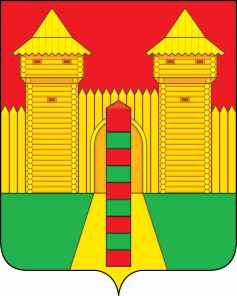 АДМИНИСТРАЦИЯ  МУНИЦИПАЛЬНОГО  ОБРАЗОВАНИЯ «ШУМЯЧСКИЙ   РАЙОН» СМОЛЕНСКОЙ  ОБЛАСТИПОСТАНОВЛЕНИЕот 10.09.2021г.  № 383          п. ШумячиВ соответствии с Положением о порядке управления и распоряжения муниципальной собственностью Шумячского района Смоленской области, утвержденным решением Шумячского районного Совета депутатов от 28.02.2018г. № 11 «Об утверждении Положения о порядке управления и распоряжения муниципальной собственностью Шумячского района Смоленской области», Положением «Об учете, содержании, контроле за сохранностью и использованием имущества, составляющего муниципальную казну муниципального образования «Шумячский район» Смоленской области», утвержденным постановлением Администрации муниципального образования «Шумячский район» Смоленской области от 22.06.2010г. № 85 (в редакции постановление Администрации муниципального образования «Шумячский район» Смоленской области от 20.02.2013г. № 70), на основании выписки из Единого государственного реестра недвижимости об основных характеристиках и зарегистрированных правах на объект недвижимости от 06.09.2021г.  Администрация муниципального образования «Шумячский район» Смоленской области П О С Т А Н О В Л Я Е Т:     1. Принять в собственность  муниципального образования «Шумячский район» Смоленской области квартиру, назначение: жилое помещение, общей площадью 30 кв.м., с кадастровым номером 67:15:0320106:48, кадастровой стоимостью 493062 (четыреста девяносто три тысячи шестьдесят два) рубля 90 копеек, расположенную по адресу: Смоленская область, Рославльский район, город Рославль, улица Карла Маркса, дом 57 квартира 18.             2. Передать Объект в казну муниципального образования «Шумячский район» Смоленской области.             3.Отделу экономики и комплексного развития Администрации муниципального образования «Шумячский район» Смоленской области  внести соответствующие изменения в реестр объектов муниципальной собственности муниципального образования «Шумячский район» Смоленской области. Глава муниципального образования «Шумячский район» Смоленской области                                               А.Н. ВасильевО приеме объекта в собственность муниципального образования «Шумячский район» Смоленской области